H2O							2 Hydrogen and 1 Oxygen 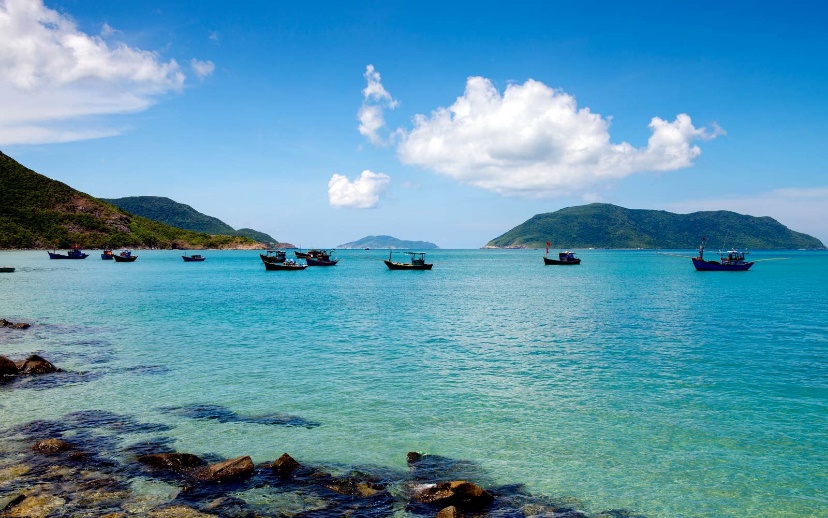 H2O							2 Hydrogen and 1 Oxygen Total elements: 2Total atoms: 3Melting point: 0 degrees Celsius or 32 degrees Fahrenheit Boiling point: 100 degrees Celsius or 212 degrees Fahrenheit *melting point and freezing points are the same Facts about waterWater is the only common compound that exists in solid, liquid, and gas phase under ordinary, natural conditions.Cohesion is a key property of water. Because of the polarity of the molecules, water molecules are attracted to each other.Water may be called the universal solvent because it is able to dissolve many different substances.Ice is less dense than liquid water.